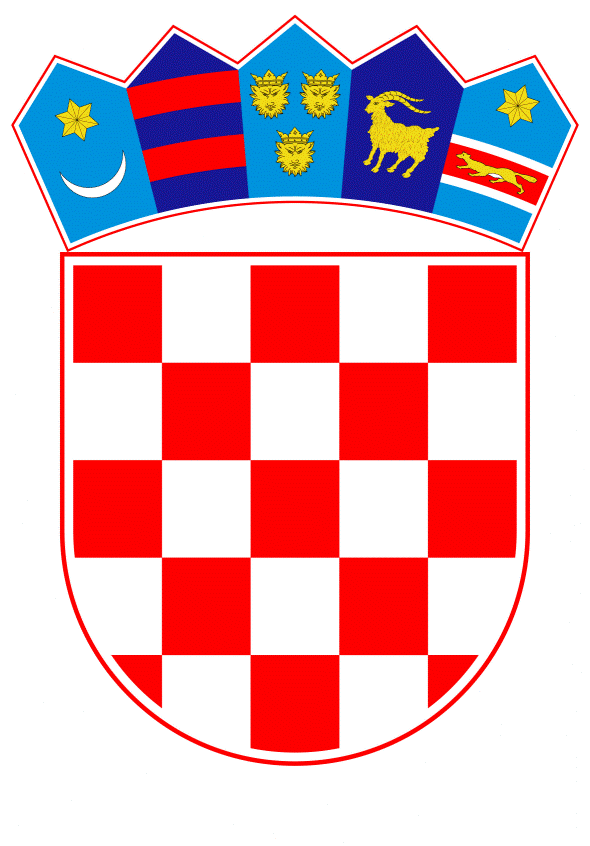 VLADA REPUBLIKE HRVATSKE	Zagreb, 10. svibnja 2019.PREDLAGATELJ:	Ministarstvo zaštite okoliša i energetike PREDMET: 	Prijedlog odluke o koordinaciji aktivnosti vezanih uz izgradnju i opremanje centara za gospodarenje otpadomBanski dvori | Trg Sv. Marka 2  | 10000 Zagreb | tel. 01 4569 222 | vlada.gov.hrPRIJEDLOG	Na temelju članka 31. stavka 2. Zakona o Vladi Republike Hrvatske (Narodne novine, broj 150/11, 119/14, 93/16) i u vezi s Planom gospodarenja otpadom Republike Hrvatske za razdoblje 2017. do 2022. godine (Narodne novine, broj 3/17), Vlada Republike Hrvatske je na sjednici održanoj ___________________2019. godine donijela ODLUKUo koordinaciji aktivnosti vezanih uz izgradnju i opremanje centara za gospodarenje otpadomI.	U cilju izvršenja obveza iz Plana gospodarenja otpadom Republike Hrvatske za razdoblje 2017. do 2022. godine (Narodne novine, broj 3/17) (u daljnjem tekstu „Plan“), zadužuje se Ministarstvo zaštite okoliša i energetike za koordinaciju aktivnosti vezanih uz izgradnju i opremanje centara za gospodarenje otpadom Biljane Donje, Bikarac, Lećevica, Lučino razdolje, Babina gora, Piškornica, Orlovnjak, Šagulje i Zagreb.II.	Sukladno obvezama iz Plana, financiranje  izgradnje i nabave opreme za centre za gospodarenje otpadom iz točke I. ove Odluke,  ostvaruje se prema sljedećim udjelima:90% sredstava osigurava  se iz Europskih strukturnih i investicijskih fondova i Fonda za zaštitu okoliša i energetsku učinkovitost. Udio sufinanciranja Fonda za zaštitu okoliša i energetsku učinkovitost ovisi o određenom udjelu sufinanciranja sredstvima Europske unije. 10% sredstava osiguravaju jedinice lokalne i/ili područne (regionalne) samoupraveIII.	 Fond za zaštitu okoliša i energetsku učinkovitost će u skladu s važećim zakonskim odredbama donijeti odgovarajuće akte radi realizacije aktivnosti vezanih uz izgradnju i opremanje centara za gospodarenje otpadom.IV.	Ova Odluka stupa na snagu danom donošenja.Klasa: 		Urbroj:		Zagreb, 2019.PREDSJEDNIK    mr. sc. Andrej PlenkovićOBRAZLOŽENJERepublika Hrvatska je u siječnju 2017. godine donijela Plan gospodarenja otpadom za razdoblje 2017. do 2022. godine (Narodne novine, broj 3/17, u daljnjem tekstu Plan). Plan sadrži niz mjera za ispunjavanje obveza koje RH mora ispuniti sukladno EU direktivama i Ugovoru o pristupanju, od kojih su prioritetne sljedeće obveze: uspostava sustava odvojenog prikupljanja korisnog otpada, zabrana odlaganja otpada na neusklađena odlagališta u 2018. godini, stopa od 50% recikliranja u 2020. godini, maksimalna količina odloženog biorazgradivog otpada od 264.661 t u 2020. godini. Kako bi se ispunile obveze koje se odnose na zabranu odlaganja otpad na neusklađena odlagališta te dostigao cilj maksimalne količine odloženog biorazgradivog otpada na odlagališta potrebno je u što kraćem roku izgraditi preostale centre za gospodarenje otpadom (Biljane Donje, Bikarac, Lećevica, Lučino razdolje, Babina gora, Piškornica, Orlovnjak, Šagulje i Zagreb), a sve sukladno Planu. Strategija sufinanciranja izgradnje i nabave opreme za centre za gospodarenje otpadom se oslanja na sredstva Operativnog programa Konkurentnost i kohezija 2014. – 2020., te je za svaki projekt potrebno izraditi Studiju izvedivosti i analizu troškova i koristi. Studija izvedivosti i Analiza troškova i koristi trebaju biti izrađene u skladu s Uredbom (EU) br. 1303/2013 Europskog parlamenta i Vijeća od 17. prosinca 2013. o utvrđivanju zajedničkih odredbi o Europskom fondu za regionalni razvoj, Europskom socijalnom fondu, Kohezijskom fondu, Europskom poljoprivrednom fondu za ruralni razvoj i Europskom fondu za pomorstvo i ribarstvo i o utvrđivanju općih odredbi o Europskom fondu za regionalni razvoj, Europskom socijalnom fondu, Kohezijskom fondu i Europskom fondu za pomorstvo i ribarstvo, Vodiču Europske unije za analizu troškova i koristi investicijskih projekata i Pravilnika o prihvatljivosti izdataka (Narodne novine 115/2018). Da bi isto bilo moguće između ostalog potrebno je jasno i nedvojbeno definirati omjere sufinanciranja iz pojedinih javnih izvora, a što se predlaže ovom Odlukom.U skladu s raspoloživom sredstvima Europskih strukturnih i investicijskih fondova (ESIF) i Fonda za zaštitu okoliša i energetsku učinkovitost (FZOEU), te u skladu s mogućnostima jedinica regionalne i lokalne  samouprave (; omjeri sufinanciranja izgradnje i opremanja su kako slijedi: 90% sredstava osigurat će se iz ESIF-a i FZOEU, 10% sredstava osigurat će jedinice lokalne i/ili područne (regionalne) samouprave.Sredstva ESIF-a se nalaze na razdjelu Ministarstva zaštite okoliša i energetike, a ta sredstva, u skladu s analizom troškova i koristi, pokrivaju od 75 do 80% potrebnih sredstava za izgradnju i opremanje centara za gospodarenje otpadom, 15 do 20% sredstava osigurava FZOEU iz izvora koje su FZOEU-u na raspolaganju od prodaje emisijskih jedinica i ostalih izvora. Dodatna sredstva koja nisu bila predviđena u financijskim projekcijama FZOEU za 2020. i 2021. godinu, osigurat će se raspodjelom viškova sredstava od prodaje emisijskih jedinica, viškovi sredstava su rezultat povećanja cijene emisijskih jedinica na tržištu.Donošenjem ove Odluke o koordinaciji aktivnosti vezanih na izgradnju i opremanje centara za gospodarenje otpadom k dodatno su razrađene uloge u aktivnostima koje su nužne za  izgradnju i opremanje centara za gospodarenje otpadom, čime će se osigurati brža provedba i praćenje Plana na lokalnoj, regionalnoj i nacionalnoj razini, te omogućiti bolja iskorištenost EU sredstava osiguranih za provođenje mjera za gospodarenje otpadom.